                 FFURFLEN ATGYFEIRIO DIOGELU OEDOLION DYFED POWYS (MARF)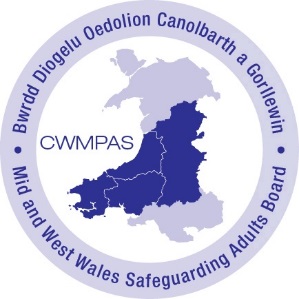 Llofnod yr Oedolyn mewn Perygl (neu’r person â chyfrifoldeb cyfreithiol) sy’n cydsynio i’r atgyfeiriad: …………………...………………Enw:       										Dyddiad:        Nodiadau o ArweiniadMae’r “Oedolyn mewn perygl” yn berson 18 mlwydd oed neu hŷn syddyn profi, neu mewn perygl o brofi, camdriniaeth neu esgeulustod ac sydd angen gofal a chymorth acsydd, o ganlyniad i’r anghenion hynny, yn analluog i’w amddiffyn ei hun yn erbyn camdriniaeth neu esgeulustod neu’r perygl o hynny.Mae modd i oedolion mewn perygl feddu neu fod heb y galluedd meddyliol i wneud penderfyniadau penodol. Mae Deddf Galluedd Meddyliol 2005 yn nodi:“Mae diffyg galluedd gan berson mewn perthynas â mater os, ar yr adeg berthnasol, nad yw'n gallu gwneud penderfyniad drosto'i hun mewn perthynas â'r mater oherwydd nam ar y meddwl neu'r ymennydd, neu aflonyddwch ar eu gweithrediad”Tybir bod gan berson alluedd os nad yw ef/hi wedi ei asesu fel un sy’n methu â gwneud unrhyw un o’r canlynol: Deall y wybodaeth sy’n berthnasol i’r penderfyniad; neuGadw gwybodaeth; neuDdefnyddio neu bwyso a mesur y wybodaeth honno fel rhan o’r broses o wneud penderfyniad; neuGyfleu ei benderfyniad (boed hynny drwy siarad, defnyddio iaith arwyddion, ysgrifennu ac yn y blaen)SYLWER:  Byddwch yn ymwybodol o ddiogelwch gwybodaeth wrth rannu neu anfon y ddogfen hon ar ôl ei chwblhau drwy’r e-bost a gwnewch yn siŵr eich bod yn glynu wrth egwyddorion diogelu data a therfynau cyfrinachedd.MANYLION Y PERSON SY’N ATGYFEIRIO:MANYLION Y PERSON SY’N ATGYFEIRIO:MANYLION Y PERSON SY’N ATGYFEIRIO:MANYLION Y PERSON SY’N ATGYFEIRIO:MANYLION Y PERSON SY’N ATGYFEIRIO:MANYLION Y PERSON SY’N ATGYFEIRIO:MANYLION Y PERSON SY’N ATGYFEIRIO:MANYLION Y PERSON SY’N ATGYFEIRIO:MANYLION Y PERSON SY’N ATGYFEIRIO:MANYLION Y PERSON SY’N ATGYFEIRIO:MANYLION Y PERSON SY’N ATGYFEIRIO:MANYLION Y PERSON SY’N ATGYFEIRIO:MANYLION Y PERSON SY’N ATGYFEIRIO:MANYLION Y PERSON SY’N ATGYFEIRIO:MANYLION Y PERSON SY’N ATGYFEIRIO:Enw:       Enw:       Enw:       Enw:       Asiantaeth/Rôl:       Asiantaeth/Rôl:       Asiantaeth/Rôl:       Asiantaeth/Rôl:       Asiantaeth/Rôl:       Asiantaeth/Rôl:       Asiantaeth/Rôl:       Asiantaeth/Rôl:       Asiantaeth/Rôl:       Dyddiad:       Dyddiad:       Ffôn:       Ffôn:       E-bost:       E-bost:       E-bost:       E-bost:       E-bost:       E-bost:       E-bost:       E-bost:       E-bost:       Llofnod:Llofnod:Llofnod:Llofnod:Llofnod:A yw’r honiad o gam-drin yn cael ei wneud yn erbyn Gweithiwr Proffesiynol neu berson sydd mewn cysylltiad ag oedolion agored i niwed drwy ei waith, gan gynnwys gwirfoddolwyr?  A yw’r honiad o gam-drin yn cael ei wneud yn erbyn Gweithiwr Proffesiynol neu berson sydd mewn cysylltiad ag oedolion agored i niwed drwy ei waith, gan gynnwys gwirfoddolwyr?  A yw’r honiad o gam-drin yn cael ei wneud yn erbyn Gweithiwr Proffesiynol neu berson sydd mewn cysylltiad ag oedolion agored i niwed drwy ei waith, gan gynnwys gwirfoddolwyr?  A yw’r honiad o gam-drin yn cael ei wneud yn erbyn Gweithiwr Proffesiynol neu berson sydd mewn cysylltiad ag oedolion agored i niwed drwy ei waith, gan gynnwys gwirfoddolwyr?  A yw’r honiad o gam-drin yn cael ei wneud yn erbyn Gweithiwr Proffesiynol neu berson sydd mewn cysylltiad ag oedolion agored i niwed drwy ei waith, gan gynnwys gwirfoddolwyr?  A yw’r honiad o gam-drin yn cael ei wneud yn erbyn Gweithiwr Proffesiynol neu berson sydd mewn cysylltiad ag oedolion agored i niwed drwy ei waith, gan gynnwys gwirfoddolwyr?  A yw’r honiad o gam-drin yn cael ei wneud yn erbyn Gweithiwr Proffesiynol neu berson sydd mewn cysylltiad ag oedolion agored i niwed drwy ei waith, gan gynnwys gwirfoddolwyr?  A yw’r honiad o gam-drin yn cael ei wneud yn erbyn Gweithiwr Proffesiynol neu berson sydd mewn cysylltiad ag oedolion agored i niwed drwy ei waith, gan gynnwys gwirfoddolwyr?  A yw’r honiad o gam-drin yn cael ei wneud yn erbyn Gweithiwr Proffesiynol neu berson sydd mewn cysylltiad ag oedolion agored i niwed drwy ei waith, gan gynnwys gwirfoddolwyr?  A yw’r honiad o gam-drin yn cael ei wneud yn erbyn Gweithiwr Proffesiynol neu berson sydd mewn cysylltiad ag oedolion agored i niwed drwy ei waith, gan gynnwys gwirfoddolwyr?  A yw’r honiad o gam-drin yn cael ei wneud yn erbyn Gweithiwr Proffesiynol neu berson sydd mewn cysylltiad ag oedolion agored i niwed drwy ei waith, gan gynnwys gwirfoddolwyr?  A yw’r honiad o gam-drin yn cael ei wneud yn erbyn Gweithiwr Proffesiynol neu berson sydd mewn cysylltiad ag oedolion agored i niwed drwy ei waith, gan gynnwys gwirfoddolwyr?  A yw’r honiad o gam-drin yn cael ei wneud yn erbyn Gweithiwr Proffesiynol neu berson sydd mewn cysylltiad ag oedolion agored i niwed drwy ei waith, gan gynnwys gwirfoddolwyr?  A yw’r honiad o gam-drin yn cael ei wneud yn erbyn Gweithiwr Proffesiynol neu berson sydd mewn cysylltiad ag oedolion agored i niwed drwy ei waith, gan gynnwys gwirfoddolwyr?  A yw’r honiad o gam-drin yn cael ei wneud yn erbyn Gweithiwr Proffesiynol neu berson sydd mewn cysylltiad ag oedolion agored i niwed drwy ei waith, gan gynnwys gwirfoddolwyr?  A yw’r honiad o gam-drin yn cael ei wneud yn erbyn Gweithiwr Proffesiynol neu berson sydd mewn cysylltiad ag oedolion agored i niwed drwy ei waith, gan gynnwys gwirfoddolwyr?  GWRTHRYCH YR ATGYFEIRIAD: (Oedolyn mewn Perygl)GWRTHRYCH YR ATGYFEIRIAD: (Oedolyn mewn Perygl)GWRTHRYCH YR ATGYFEIRIAD: (Oedolyn mewn Perygl)GWRTHRYCH YR ATGYFEIRIAD: (Oedolyn mewn Perygl)GWRTHRYCH YR ATGYFEIRIAD: (Oedolyn mewn Perygl)GWRTHRYCH YR ATGYFEIRIAD: (Oedolyn mewn Perygl)GWRTHRYCH YR ATGYFEIRIAD: (Oedolyn mewn Perygl)GWRTHRYCH YR ATGYFEIRIAD: (Oedolyn mewn Perygl)GWRTHRYCH YR ATGYFEIRIAD: (Oedolyn mewn Perygl)GWRTHRYCH YR ATGYFEIRIAD: (Oedolyn mewn Perygl)GWRTHRYCH YR ATGYFEIRIAD: (Oedolyn mewn Perygl)GWRTHRYCH YR ATGYFEIRIAD: (Oedolyn mewn Perygl)GWRTHRYCH YR ATGYFEIRIAD: (Oedolyn mewn Perygl)GWRTHRYCH YR ATGYFEIRIAD: (Oedolyn mewn Perygl)GWRTHRYCH YR ATGYFEIRIAD: (Oedolyn mewn Perygl)GWRTHRYCH YR ATGYFEIRIAD: (Oedolyn mewn Perygl)Cyfenw:       Cyfenw:       Cyfenw:       Cyfenw:       Cyfenw:       Cyfenw:       Enw(au) cyntaf:       Enw(au) cyntaf:       Enw(au) cyntaf:       Enwau eraill a ddefnyddir:       Enwau eraill a ddefnyddir:       Enwau eraill a ddefnyddir:       Enwau eraill a ddefnyddir:       Enwau eraill a ddefnyddir:       Enwau eraill a ddefnyddir:       Enwau eraill a ddefnyddir:       Rhif ID y Cleient/Claf :        Rhif ID y Cleient/Claf :        Rhif ID y Cleient/Claf :        Rhif ID y Cleient/Claf :        Rhif ID y Cleient/Claf :        Rhif ID y Cleient/Claf :        Rhif ID y Cleient/Claf :        Rhif y GIG:      Rhif y GIG:      Rhif y GIG:      Rhif y GIG:      Rhif y GIG:      Statws Priodasol:      Statws Priodasol:      Statws Priodasol:      Statws Priodasol:      Dyddiad Geni:       Oedran:       Oedran:       Rhyw:       Rhyw:       Rhyw:       Rhyw:       Ethnigrwydd:       Iaith Orau:       Iaith Orau:       Iaith Orau:       Iaith Orau:       Iaith Orau:       Iaith Orau:       Angen Dehonglydd:  Oes/Nac oesAngen Dehonglydd:  Oes/Nac oesCyfeiriad presennol yr Oedolyn mewn Perygl:       Cyfeiriad arferol yr Oedolyn mewn Perygl os yw’n wahanol i’r uchod, yn cynnwys y cod post:  Cyfeiriad presennol yr Oedolyn mewn Perygl:       Cyfeiriad arferol yr Oedolyn mewn Perygl os yw’n wahanol i’r uchod, yn cynnwys y cod post:  Cyfeiriad presennol yr Oedolyn mewn Perygl:       Cyfeiriad arferol yr Oedolyn mewn Perygl os yw’n wahanol i’r uchod, yn cynnwys y cod post:  Cyfeiriad presennol yr Oedolyn mewn Perygl:       Cyfeiriad arferol yr Oedolyn mewn Perygl os yw’n wahanol i’r uchod, yn cynnwys y cod post:  Cyfeiriad presennol yr Oedolyn mewn Perygl:       Cyfeiriad arferol yr Oedolyn mewn Perygl os yw’n wahanol i’r uchod, yn cynnwys y cod post:  Cyfeiriad presennol yr Oedolyn mewn Perygl:       Cyfeiriad arferol yr Oedolyn mewn Perygl os yw’n wahanol i’r uchod, yn cynnwys y cod post:  Cyfeiriad presennol yr Oedolyn mewn Perygl:       Cyfeiriad arferol yr Oedolyn mewn Perygl os yw’n wahanol i’r uchod, yn cynnwys y cod post:  Cyfeiriad presennol yr Oedolyn mewn Perygl:       Cyfeiriad arferol yr Oedolyn mewn Perygl os yw’n wahanol i’r uchod, yn cynnwys y cod post:  Cyfeiriad presennol yr Oedolyn mewn Perygl:       Cyfeiriad arferol yr Oedolyn mewn Perygl os yw’n wahanol i’r uchod, yn cynnwys y cod post:  Cyfeiriad presennol yr Oedolyn mewn Perygl:       Cyfeiriad arferol yr Oedolyn mewn Perygl os yw’n wahanol i’r uchod, yn cynnwys y cod post:  Cyfeiriad presennol yr Oedolyn mewn Perygl:       Cyfeiriad arferol yr Oedolyn mewn Perygl os yw’n wahanol i’r uchod, yn cynnwys y cod post:  Cyfeiriad presennol yr Oedolyn mewn Perygl:       Cyfeiriad arferol yr Oedolyn mewn Perygl os yw’n wahanol i’r uchod, yn cynnwys y cod post:  Cod post:       Cod post:       Cod post:       Cod post:       Cyfeiriad presennol yr Oedolyn mewn Perygl:       Cyfeiriad arferol yr Oedolyn mewn Perygl os yw’n wahanol i’r uchod, yn cynnwys y cod post:  Cyfeiriad presennol yr Oedolyn mewn Perygl:       Cyfeiriad arferol yr Oedolyn mewn Perygl os yw’n wahanol i’r uchod, yn cynnwys y cod post:  Cyfeiriad presennol yr Oedolyn mewn Perygl:       Cyfeiriad arferol yr Oedolyn mewn Perygl os yw’n wahanol i’r uchod, yn cynnwys y cod post:  Cyfeiriad presennol yr Oedolyn mewn Perygl:       Cyfeiriad arferol yr Oedolyn mewn Perygl os yw’n wahanol i’r uchod, yn cynnwys y cod post:  Cyfeiriad presennol yr Oedolyn mewn Perygl:       Cyfeiriad arferol yr Oedolyn mewn Perygl os yw’n wahanol i’r uchod, yn cynnwys y cod post:  Cyfeiriad presennol yr Oedolyn mewn Perygl:       Cyfeiriad arferol yr Oedolyn mewn Perygl os yw’n wahanol i’r uchod, yn cynnwys y cod post:  Cyfeiriad presennol yr Oedolyn mewn Perygl:       Cyfeiriad arferol yr Oedolyn mewn Perygl os yw’n wahanol i’r uchod, yn cynnwys y cod post:  Cyfeiriad presennol yr Oedolyn mewn Perygl:       Cyfeiriad arferol yr Oedolyn mewn Perygl os yw’n wahanol i’r uchod, yn cynnwys y cod post:  Cyfeiriad presennol yr Oedolyn mewn Perygl:       Cyfeiriad arferol yr Oedolyn mewn Perygl os yw’n wahanol i’r uchod, yn cynnwys y cod post:  Cyfeiriad presennol yr Oedolyn mewn Perygl:       Cyfeiriad arferol yr Oedolyn mewn Perygl os yw’n wahanol i’r uchod, yn cynnwys y cod post:  Cyfeiriad presennol yr Oedolyn mewn Perygl:       Cyfeiriad arferol yr Oedolyn mewn Perygl os yw’n wahanol i’r uchod, yn cynnwys y cod post:  Cyfeiriad presennol yr Oedolyn mewn Perygl:       Cyfeiriad arferol yr Oedolyn mewn Perygl os yw’n wahanol i’r uchod, yn cynnwys y cod post:  Ffôn:       Ffôn:       Ffôn:       Ffôn:       Oedolion eraill neu blant yn yr eiddo:       Oedolion eraill neu blant yn yr eiddo:       Oedolion eraill neu blant yn yr eiddo:       Oedolion eraill neu blant yn yr eiddo:       Oedolion eraill neu blant yn yr eiddo:       Oedolion eraill neu blant yn yr eiddo:       Oedolion eraill neu blant yn yr eiddo:       Oedolion eraill neu blant yn yr eiddo:       Oedolion eraill neu blant yn yr eiddo:       Oedolion eraill neu blant yn yr eiddo:       Oedolion eraill neu blant yn yr eiddo:       Oedolion eraill neu blant yn yr eiddo:       A ystyrir eu bod hwythau hefyd mewn perygl?    Ydynt / Na / Dim yn gwybodA ystyrir eu bod hwythau hefyd mewn perygl?    Ydynt / Na / Dim yn gwybodA ystyrir eu bod hwythau hefyd mewn perygl?    Ydynt / Na / Dim yn gwybodA ystyrir eu bod hwythau hefyd mewn perygl?    Ydynt / Na / Dim yn gwybodEnw’r meddyg teulu:      Enw’r meddyg teulu:      Enw’r meddyg teulu:      Enw’r meddyg teulu:      Enw’r meddyg teulu:      Cyfeiriad y feddygfa:       Cyfeiriad y feddygfa:       Cyfeiriad y feddygfa:       Cyfeiriad y feddygfa:       Cyfeiriad y feddygfa:       Cyfeiriad y feddygfa:       Cyfeiriad y feddygfa:       Rhif ffôn:      Rhif ffôn:      Rhif ffôn:      Rhif ffôn:      PRIF GRŴP CLEIENTIAID: (Oedolyn mewn Perygl)PRIF GRŴP CLEIENTIAID: (Oedolyn mewn Perygl)PRIF GRŴP CLEIENTIAID: (Oedolyn mewn Perygl)PRIF GRŴP CLEIENTIAID: (Oedolyn mewn Perygl)PRIF GRŴP CLEIENTIAID: (Oedolyn mewn Perygl)PRIF GRŴP CLEIENTIAID: (Oedolyn mewn Perygl)PRIF GRŴP CLEIENTIAID: (Oedolyn mewn Perygl)PRIF GRŴP CLEIENTIAID: (Oedolyn mewn Perygl)PRIF GRŴP CLEIENTIAID: (Oedolyn mewn Perygl)PRIF GRŴP CLEIENTIAID: (Oedolyn mewn Perygl)PRIF GRŴP CLEIENTIAID: (Oedolyn mewn Perygl)PRIF GRŴP CLEIENTIAID: (Oedolyn mewn Perygl)PRIF GRŴP CLEIENTIAID: (Oedolyn mewn Perygl)PRIF GRŴP CLEIENTIAID: (Oedolyn mewn Perygl)PRIF GRŴP CLEIENTIAID: (Oedolyn mewn Perygl)PRIF GRŴP CLEIENTIAID: (Oedolyn mewn Perygl)Henoed Dryslyd        Person Hŷn	  Nam ar y Golwg  Nam ar y Cyw  Henoed Dryslyd        Person Hŷn	  Nam ar y Golwg  Nam ar y Cyw  Henoed Dryslyd        Person Hŷn	  Nam ar y Golwg  Nam ar y Cyw  Henoed Dryslyd        Person Hŷn	  Nam ar y Golwg  Nam ar y Cyw  Anabledd Dysgu  Iechyd Meddwl Gweithredol  Iechyd Meddwl Organig (e.e. Dementia)Anabledd Corfforol  Anabledd Dysgu  Iechyd Meddwl Gweithredol  Iechyd Meddwl Organig (e.e. Dementia)Anabledd Corfforol  Anabledd Dysgu  Iechyd Meddwl Gweithredol  Iechyd Meddwl Organig (e.e. Dementia)Anabledd Corfforol  Anabledd Dysgu  Iechyd Meddwl Gweithredol  Iechyd Meddwl Organig (e.e. Dementia)Anabledd Corfforol  Anabledd Dysgu  Iechyd Meddwl Gweithredol  Iechyd Meddwl Organig (e.e. Dementia)Anabledd Corfforol  Anabledd Dysgu  Iechyd Meddwl Gweithredol  Iechyd Meddwl Organig (e.e. Dementia)Anabledd Corfforol  Camddefnyddio Sylweddau  Anawsterau cyfathrebu (dywedwch beth, os gwelwch yn dda):      Arall (dywedwch beth):      Camddefnyddio Sylweddau  Anawsterau cyfathrebu (dywedwch beth, os gwelwch yn dda):      Arall (dywedwch beth):      Camddefnyddio Sylweddau  Anawsterau cyfathrebu (dywedwch beth, os gwelwch yn dda):      Arall (dywedwch beth):      Camddefnyddio Sylweddau  Anawsterau cyfathrebu (dywedwch beth, os gwelwch yn dda):      Arall (dywedwch beth):      Camddefnyddio Sylweddau  Anawsterau cyfathrebu (dywedwch beth, os gwelwch yn dda):      Arall (dywedwch beth):      Camddefnyddio Sylweddau  Anawsterau cyfathrebu (dywedwch beth, os gwelwch yn dda):      Arall (dywedwch beth):      Unrhyw wybodaeth berthnasol arall ynglŷn â statws iechyd y cleient:       Unrhyw wybodaeth berthnasol arall ynglŷn â statws iechyd y cleient:       Unrhyw wybodaeth berthnasol arall ynglŷn â statws iechyd y cleient:       Unrhyw wybodaeth berthnasol arall ynglŷn â statws iechyd y cleient:       Unrhyw wybodaeth berthnasol arall ynglŷn â statws iechyd y cleient:       Unrhyw wybodaeth berthnasol arall ynglŷn â statws iechyd y cleient:       Unrhyw wybodaeth berthnasol arall ynglŷn â statws iechyd y cleient:       Unrhyw wybodaeth berthnasol arall ynglŷn â statws iechyd y cleient:       Unrhyw wybodaeth berthnasol arall ynglŷn â statws iechyd y cleient:       Unrhyw wybodaeth berthnasol arall ynglŷn â statws iechyd y cleient:       Unrhyw wybodaeth berthnasol arall ynglŷn â statws iechyd y cleient:       Unrhyw wybodaeth berthnasol arall ynglŷn â statws iechyd y cleient:       Unrhyw wybodaeth berthnasol arall ynglŷn â statws iechyd y cleient:       Unrhyw wybodaeth berthnasol arall ynglŷn â statws iechyd y cleient:       Unrhyw wybodaeth berthnasol arall ynglŷn â statws iechyd y cleient:       Unrhyw wybodaeth berthnasol arall ynglŷn â statws iechyd y cleient:       GWYBODAETH YCHWANEGOL YNGHYLCH Y GWRTHRYCH SY’N CAEL EI ATGYFEIRIO  (Oedolyn mewn Perygl)GWYBODAETH YCHWANEGOL YNGHYLCH Y GWRTHRYCH SY’N CAEL EI ATGYFEIRIO  (Oedolyn mewn Perygl)Anghenion gofal arferol y person sy’n cael ei atgyfeirio, os ydynt yn hysbys:  Pwy sy'n darparu hyn?:      Pam na all yr oedolyn mewn perygl ei amddiffyn ei hun? Oes gan yr oedolyn/oes arno angen eiriolwr?  Oes/Nac oesRhowch fanylion:       Pa gamau a gymerwyd i ddiogelu'r oedolyn mewn perygl?      GALLUEDD / CYDSYNIADGALLUEDD / CYDSYNIADYdy’r oedolyn mewn perygl yn ddarostyngedig i bwerau deddfwriaethol megis DoLS, MHA neu Atwrneiaeth?  Ydy / Nac ydy Dywedwch beth:       Oes yna unrhyw dystiolaeth i awgrymu nad oes gan yr oedolyn sydd mewn perygl y galluedd meddyliol i gydsynio i'r atgyfeiriad hwn?  Oes /Nac oesPerthynas agosaf / Person â chyfrifoldeb cyfreithiol / Cynrychiolydd dewisol yr Oedolyn mewn Perygl (dilëwch fel bo angen):      Os oes gan yr oedolyn sydd mewn perygl alluedd, a yw'n cydsynio i'w wybodaeth gael ei rhannu ag asiantaethau eraill?   Ydy / Nac ydyPerthynas:      Oes yna reswm tra phwysig dros rannu'r pryder hwn heb ei gydsyniad? (e.e. mae trosedd wedi cael ei chyflawni, efallai bod eraill mewn perygl) Oes / Nac oesOs oes, eglurwch pam, os gwelwch yn dda:      Cyfeiriad:      Ffôn:      Oes yna reswm tra phwysig dros rannu'r pryder hwn heb ei gydsyniad? (e.e. mae trosedd wedi cael ei chyflawni, efallai bod eraill mewn perygl) Oes / Nac oesOs oes, eglurwch pam, os gwelwch yn dda:      Ydy'r oedolyn sydd mewn perygl yn ymwybodol o'r atgyfeiriad hwn?   Ydy / Nac ydyOs na, eglurwch pam, os gwelwch yn dda: Oes yna reswm tra phwysig dros rannu'r pryder hwn heb ei gydsyniad? (e.e. mae trosedd wedi cael ei chyflawni, efallai bod eraill mewn perygl) Oes / Nac oesOs oes, eglurwch pam, os gwelwch yn dda:      Ydy'r oedolyn sydd mewn perygl yn ymwybodol o'r atgyfeiriad hwn?   Ydy / Nac ydyOs na, eglurwch pam, os gwelwch yn dda: Ydy’r oedolyn mewn perygl wedi cael ei hysbysu y bydd ei wybodaeth yn cael ei rhannu heb gydsyniad, lle bo angen? Ydy / Nac ydyYNGLŶN Â'R GAMDRINIAETH HONEDIG: YNGLŶN Â'R GAMDRINIAETH HONEDIG: Math o gamdriniaeth a honnir: (Ticiwch bob blwch perthnasol)Corfforol          Rhywiol  	 Emosiynol/Seicolegol       Ariannol/Sylweddol        Esgeulustod   Math o gamdriniaeth a honnir: (Ticiwch bob blwch perthnasol)Corfforol          Rhywiol  	 Emosiynol/Seicolegol       Ariannol/Sylweddol        Esgeulustod   Ydy hon yn Gamdriniaeth Drefniadol / Sefydliadol?       Os yw’r pryderon yn effeithio ar dri neu ragor o ddefnyddwyr gwasanaeth, yna dim ond un atgyfeiriad sydd ei angen.Ydy hon yn Gamdriniaeth Drefniadol / Sefydliadol?       Os yw’r pryderon yn effeithio ar dri neu ragor o ddefnyddwyr gwasanaeth, yna dim ond un atgyfeiriad sydd ei angen.Ble digwyddodd y gamdriniaeth honedig? Ei gartref ei hun     Cartref Gofal - Preswyl     Cartref Gofal - Nyrsio     Cartref Gofal -Seibiant     Cartref Perthynas  Tenantiaeth â Chymorth     Ysbyty    Ysbyty – Annibynnol     Cartref Grŵp Ymddiriedolaeth y GIG     Cartref y Cyflawnwr     Gofal dydd    Addysgol     Llety Cysgodol     Hosbis     Lle Cyhoeddus     Arall  - Dywedwch beth:      Ble digwyddodd y gamdriniaeth honedig? Ei gartref ei hun     Cartref Gofal - Preswyl     Cartref Gofal - Nyrsio     Cartref Gofal -Seibiant     Cartref Perthynas  Tenantiaeth â Chymorth     Ysbyty    Ysbyty – Annibynnol     Cartref Grŵp Ymddiriedolaeth y GIG     Cartref y Cyflawnwr     Gofal dydd    Addysgol     Llety Cysgodol     Hosbis     Lle Cyhoeddus     Arall  - Dywedwch beth:      Ydy’r gamdriniaeth yn:  Hanesyddol    Cyfredol     Peryglon/pryderon ychwanegol?   Camdriniaeth hiliol     Cam-drin Domestig     Camddefnyddio Sylweddau RHESWM DROS YR ATGYFEIRIAD / NATUR Y PRYDERON:  (yn cynnwys sut a pham mae’r pryderon hyn wedi codi, os yn hysbys)      DISGRIFIAD O’R GAMDRINIAETH HONEDIG NEU’R ANAFIADAU:DISGRIFIAD O’R GAMDRINIAETH HONEDIG NEU’R ANAFIADAU:Rhowch fanylion unrhyw anafiadau, marciau, cleisiau, doluriau, ac yn y blaen:      Rhowch fanylion unrhyw anafiadau, marciau, cleisiau, doluriau, ac yn y blaen:      Defnyddiwch y rhan hon, os gwelwch yn dda, i nodi safle unrhyw farciau, cleisiau, doluriau ac yn y blaen - ar gyfer atgyfeiriadau electronig, llusgwch gylch dros y rhan a chysylltwch y rhif â’r disgrifiad o’r anaf uchod.Defnyddiwch y rhan hon, os gwelwch yn dda, i nodi safle unrhyw farciau, cleisiau, doluriau ac yn y blaen - ar gyfer atgyfeiriadau electronig, llusgwch gylch dros y rhan a chysylltwch y rhif â’r disgrifiad o’r anaf uchod.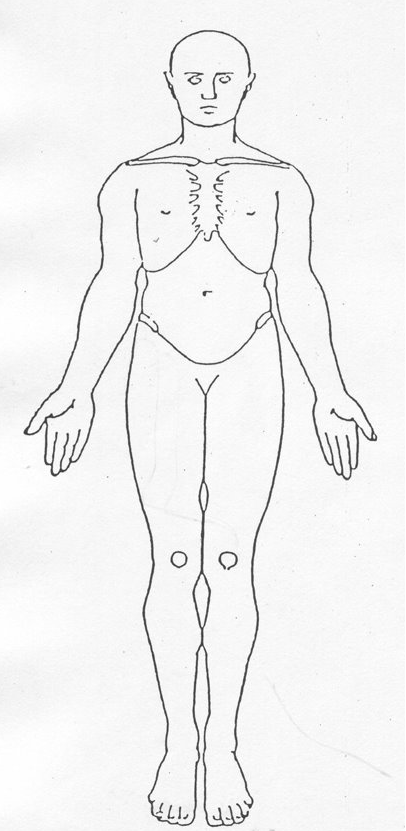 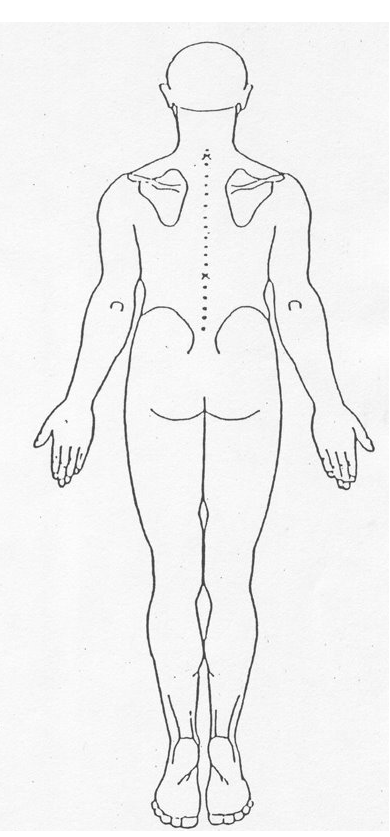 YNGHYLCH Y PERSON (AU) YR HONNIR EI FOD YN GYFRIFOL AM Y GAMDRINIAETH:YNGHYLCH Y PERSON (AU) YR HONNIR EI FOD YN GYFRIFOL AM Y GAMDRINIAETH:YNGHYLCH Y PERSON (AU) YR HONNIR EI FOD YN GYFRIFOL AM Y GAMDRINIAETH:YNGHYLCH Y PERSON (AU) YR HONNIR EI FOD YN GYFRIFOL AM Y GAMDRINIAETH:YNGHYLCH Y PERSON (AU) YR HONNIR EI FOD YN GYFRIFOL AM Y GAMDRINIAETH:Dim yn hysbys ar hyn o bryd:      Dim yn hysbys ar hyn o bryd:      Mwy nag un cyflawnwr honedig? Oes / Nac oes (Ychwanegwch fanylion yn y blwch gwybodaeth ychwanegol ar y dudalen nesaf)Mwy nag un cyflawnwr honedig? Oes / Nac oes (Ychwanegwch fanylion yn y blwch gwybodaeth ychwanegol ar y dudalen nesaf)Mwy nag un cyflawnwr honedig? Oes / Nac oes (Ychwanegwch fanylion yn y blwch gwybodaeth ychwanegol ar y dudalen nesaf)Enw:      Enw:      Cyfeiriad:      Ffôn:      Cyfeiriad:      Ffôn:      Cyfeiriad:      Ffôn:      Dyddiad Geni:      Oedran:      Perthynas i’r Dioddefwr Honedig:                     Perthynas i’r Dioddefwr Honedig:                     Perthynas i’r Dioddefwr Honedig:                     Asiantaethau Cyflogi’r Cyflawnwr: (Y rhestr i gyd yn hysbys)      Asiantaethau Cyflogi’r Cyflawnwr: (Y rhestr i gyd yn hysbys)      Asiantaethau Cyflogi’r Cyflawnwr: (Y rhestr i gyd yn hysbys)      Asiantaethau Cyflogi’r Cyflawnwr: (Y rhestr i gyd yn hysbys)      Gwirfoddolwr? Ie / NaYdy’r cyflawnwr honedig yn oedolyn mewn perygl?  Ydy / Na / Dim yn gwybodOs ydy’r cyflawnwr honedig yn oedolyn mewn perygl, oes ganddo’r galluedd i ddeall ei weithredoedd?   Oes / Na / Dim yn gwybodYdy’r cyflawnwr honedig yn oedolyn mewn perygl?  Ydy / Na / Dim yn gwybodOs ydy’r cyflawnwr honedig yn oedolyn mewn perygl, oes ganddo’r galluedd i ddeall ei weithredoedd?   Oes / Na / Dim yn gwybodYdy’r cyflawnwr honedig yn oedolyn mewn perygl?  Ydy / Na / Dim yn gwybodOs ydy’r cyflawnwr honedig yn oedolyn mewn perygl, oes ganddo’r galluedd i ddeall ei weithredoedd?   Oes / Na / Dim yn gwybodYdy’r cyflawnwr honedig yn oedolyn mewn perygl?  Ydy / Na / Dim yn gwybodOs ydy’r cyflawnwr honedig yn oedolyn mewn perygl, oes ganddo’r galluedd i ddeall ei weithredoedd?   Oes / Na / Dim yn gwybodYdy’r cyflawnwr honedig yn oedolyn mewn perygl?  Ydy / Na / Dim yn gwybodOs ydy’r cyflawnwr honedig yn oedolyn mewn perygl, oes ganddo’r galluedd i ddeall ei weithredoedd?   Oes / Na / Dim yn gwybodYdy’r cyflawnwr honedig yn blentyn? Ydy / Na / Dim yn gwybodYdy’r cyflawnwr honedig yn blentyn? Ydy / Na / Dim yn gwybodYdy’r cyflawnwr honedig yn ymwybodol o’r atgyfeiriad?  Ydy / Na / Dim yn gwybodYdy’r cyflawnwr honedig yn adnabyddus i’r Gwasanaethau Cymdeithasol, Iechyd neu’r Heddlu?       Ydy’r cyflawnwr honedig yn adnabyddus i’r Gwasanaethau Cymdeithasol, Iechyd neu’r Heddlu?       YNGHYLCH Y BOBL OEDD YN DYST I’R DIGWYDDIAD(AU):YNGHYLCH Y BOBL OEDD YN DYST I’R DIGWYDDIAD(AU):YNGHYLCH Y BOBL OEDD YN DYST I’R DIGWYDDIAD(AU):YNGHYLCH Y BOBL OEDD YN DYST I’R DIGWYDDIAD(AU):YNGHYLCH Y BOBL OEDD YN DYST I’R DIGWYDDIAD(AU):YNGHYLCH Y BOBL OEDD YN DYST I’R DIGWYDDIAD(AU):YNGHYLCH Y BOBL OEDD YN DYST I’R DIGWYDDIAD(AU):YNGHYLCH Y BOBL OEDD YN DYST I’R DIGWYDDIAD(AU):Enw’r TystCyfeiriad, yn cynnwys y Cod PostRhif ffônPerthynas i’r dioddefwr (os o gwbl)Ydy’r tyst yn blentyn?Ydy’r tyst yn oedolyn mewn perygl?Ydy’r tyst yn oedolyn mewn perygl?Ydy’r tyst yn ymwybodol o’r atgyfeiriad?PWY SYDD WEDI CODI’R TESTUN PRYDER?PWY SYDD WEDI CODI’R TESTUN PRYDER?PWY SYDD WEDI CODI’R TESTUN PRYDER?PWY SYDD WEDI CODI’R TESTUN PRYDER?PWY SYDD WEDI CODI’R TESTUN PRYDER?PWY SYDD WEDI CODI’R TESTUN PRYDER?PWY SYDD WEDI CODI’R TESTUN PRYDER?PWY SYDD WEDI CODI’R TESTUN PRYDER?EnwCyfeiriad, yn cynnwys y Cod PostRhif ffônPerthynas i’r dioddefwr (os o gwbl)Galwedigaeth / CyflogwrGalwedigaeth / CyflogwrPryd cafodd y datgeliad ei wneud?Pryd cafodd y datgeliad ei wneud?Ydy’r adroddwr yn dymuno aros yn ddienw?  Ydy / Nac ydyOs ydy, eglurwch pam: (mae’n eithrio gweithwyr proffesiynol)       Ydy’r adroddwr yn dymuno aros yn ddienw?  Ydy / Nac ydyOs ydy, eglurwch pam: (mae’n eithrio gweithwyr proffesiynol)       Ydy’r adroddwr yn dymuno aros yn ddienw?  Ydy / Nac ydyOs ydy, eglurwch pam: (mae’n eithrio gweithwyr proffesiynol)       Ydy’r adroddwr yn dymuno aros yn ddienw?  Ydy / Nac ydyOs ydy, eglurwch pam: (mae’n eithrio gweithwyr proffesiynol)       Ydy’r adroddwr yn dymuno aros yn ddienw?  Ydy / Nac ydyOs ydy, eglurwch pam: (mae’n eithrio gweithwyr proffesiynol)       Ydy’r adroddwr yn dymuno aros yn ddienw?  Ydy / Nac ydyOs ydy, eglurwch pam: (mae’n eithrio gweithwyr proffesiynol)       Ydy’r adroddwr yn dymuno aros yn ddienw?  Ydy / Nac ydyOs ydy, eglurwch pam: (mae’n eithrio gweithwyr proffesiynol)       Ydy’r adroddwr yn dymuno aros yn ddienw?  Ydy / Nac ydyOs ydy, eglurwch pam: (mae’n eithrio gweithwyr proffesiynol)       GWYBODAETH YCHWANEGOL:  GWYBODAETH YCHWANEGOL:  SAFBWYNT Y GWRTHRYCH:  SAFBWYNT Y GWRTHRYCH:  Beth yw barn a dymuniadau'r oedolyn sydd mewn perygl? Beth fyddai'r oedolyn mewn perygl yn hoffi i ganlyniad yr atgyfeiriad hwn fod? Beth hoffai ef ei weld yn digwydd? 